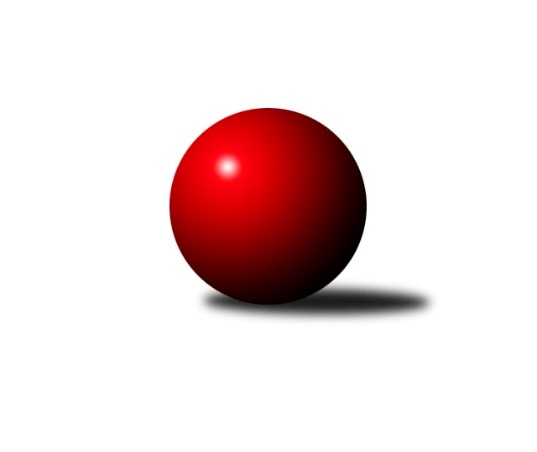 Č.4Ročník 2021/2022	1.10.2021Nejlepšího výkonu v tomto kole: 2676 dosáhlo družstvo: KK Kosmonosy BStředočeský krajský přebor I. třídy 2021/2022Výsledky 4. kolaSouhrnný přehled výsledků:KK Vlašim B	- TJ Sokol Tehovec B	4:4	2538:2487	6.5:5.5	1.10.TJ Sokol Kostelec nad Černými lesy A	- TJ Sokol Kolín B	5:3	2522:2423	9.0:3.0	1.10.TJ Sokol Červené Pečky	- TJ Kovohutě Příbram B	6:2	2508:2383	7.0:5.0	1.10.KK Jiří Poděbrady B	- TJ Sparta Kutná Hora B	0:8	       kontumačně		1.10.KK Kosmonosy B	- TJ Sparta Kutná Hora C	8:0	2676:2423	10.0:2.0	1.10.KK SDS Sadská B	- TJ Sokol Benešov C	7:1	2664:2375	10.5:1.5	1.10.Tabulka družstev:	1.	TJ Sokol Kostelec nad Černými lesy A	4	4	0	0	25.0 : 7.0 	33.0 : 15.0 	 2481	8	2.	TJ Sokol Červené Pečky	4	4	0	0	21.0 : 11.0 	27.0 : 21.0 	 2494	8	3.	TJ Sparta Kutná Hora B	4	3	0	1	22.0 : 10.0 	35.5 : 12.5 	 2494	6	4.	KK SDS Sadská B	4	2	1	1	20.0 : 12.0 	30.0 : 18.0 	 2481	5	5.	KK Kosmonosy B	4	2	0	2	21.5 : 10.5 	32.5 : 15.5 	 2561	4	6.	TJ Sokol Kolín B	4	2	0	2	20.0 : 12.0 	24.0 : 24.0 	 2453	4	7.	KK Vlašim B	4	1	2	1	16.0 : 16.0 	23.5 : 24.5 	 2436	4	8.	TJ Sokol Tehovec B	4	1	1	2	11.0 : 21.0 	16.5 : 31.5 	 2436	3	9.	TJ Sokol Benešov C	4	1	1	2	10.5 : 21.5 	18.0 : 30.0 	 2413	3	10.	TJ Sparta Kutná Hora C	4	1	0	3	7.0 : 25.0 	10.5 : 37.5 	 2388	2	11.	TJ Kovohutě Příbram B	4	0	1	3	10.0 : 22.0 	19.5 : 28.5 	 2331	1	12.	KK Jiří Poděbrady B	4	0	0	4	8.0 : 24.0 	18.0 : 30.0 	 2451	0Podrobné výsledky kola:	 KK Vlašim B	2538	4:4	2487	TJ Sokol Tehovec B	František Pícha	 	 192 	 201 		393 	 0:2 	 399 	 	197 	 202		Tomáš Vavřinec	Simona Kačenová	 	 230 	 222 		452 	 1:1 	 455 	 	226 	 229		Adéla Čákorová	Pavel Vojta	 	 225 	 210 		435 	 2:0 	 389 	 	187 	 202		Jiří Chaloupka	Leoš Chalupa	 	 226 	 194 		420 	 2:0 	 373 	 	184 	 189		Miloslav Dlabač	Luboš Zajíček	 	 219 	 221 		440 	 1:1 	 441 	 	194 	 247		Jan Cukr	Miroslav Pessr	 	 211 	 187 		398 	 0.5:1.5 	 430 	 	211 	 219		Jan Volhejnrozhodčí: Pessr MiroslavNejlepší výkon utkání: 455 - Adéla Čákorová	 TJ Sokol Kostelec nad Černými lesy A	2522	5:3	2423	TJ Sokol Kolín B	Miroslav Šplíchal	 	 195 	 188 		383 	 2:0 	 340 	 	179 	 161		Pavel Holoubek	David Novák	 	 214 	 209 		423 	 2:0 	 387 	 	201 	 186		Natálie Krupková	Michal Brachovec	 	 218 	 240 		458 	 2:0 	 392 	 	183 	 209		Rudolf Zborník	Veronika Šatavová	 	 211 	 199 		410 	 1:1 	 413 	 	207 	 206		Lukáš Vacek	Miloslav Budský	 	 215 	 225 		440 	 1:1 	 455 	 	239 	 216		Ladislav Hetcl st.	Patrik Matějček	 	 192 	 216 		408 	 1:1 	 436 	 	222 	 214		Dalibor Miervarozhodčí: Novák DavidNejlepší výkon utkání: 458 - Michal Brachovec	 TJ Sokol Červené Pečky	2508	6:2	2383	TJ Kovohutě Příbram B	Agaton Plaňanský ml.	 	 217 	 229 		446 	 2:0 	 392 	 	197 	 195		Milena Čapková	Karel Dvořák	 	 200 	 205 		405 	 0:2 	 425 	 	212 	 213		Petr Kříž	Jiří Plešingr	 	 197 	 199 		396 	 1:1 	 416 	 	221 	 195		Václav Kodet	Pavel Kořínek	 	 222 	 188 		410 	 1:1 	 396 	 	196 	 200		Václav Šefl	Pavel Hietenbal	 	 215 	 205 		420 	 2:0 	 335 	 	160 	 175		Jaroslav Chmel	Antonín Smrček	 	 225 	 206 		431 	 1:1 	 419 	 	212 	 207		Lukáš Chmelrozhodčí: Šebor JosefNejlepší výkon utkání: 446 - Agaton Plaňanský ml.	 KK Jiří Poděbrady B		0:8		TJ Sparta Kutná Hora Brozhodčí: Anděl VáclavKONTUMACE	 KK Kosmonosy B	2676	8:0	2423	TJ Sparta Kutná Hora C	Renáta Vystrčilová	 	 200 	 239 		439 	 1:1 	 425 	 	229 	 196		Jana Abrahámová	Ondřej Majerčík	 	 225 	 192 		417 	 1:1 	 368 	 	162 	 206		Klára Miláčková	Petr Novák	 	 245 	 202 		447 	 2:0 	 412 	 	225 	 187		Marie Adamcová	Marek Náhlovský	 	 228 	 200 		428 	 2:0 	 366 	 	185 	 181		Vojtěch Bulíček	Věroslav Řípa	 	 217 	 248 		465 	 2:0 	 396 	 	193 	 203		Zdeňka Vokolková	Ondrej Troják	 	 234 	 246 		480 	 2:0 	 456 	 	228 	 228		Jitka Bulíčkovározhodčí: Novák PetrNejlepší výkon utkání: 480 - Ondrej Troják	 KK SDS Sadská B	2664	7:1	2375	TJ Sokol Benešov C	Jaroslav Hojka	 	 224 	 220 		444 	 2:0 	 373 	 	196 	 177		Patrik Polach	Jan Renka ml.	 	 237 	 245 		482 	 2:0 	 429 	 	220 	 209		Ladislav Kalous	Jan Suchánek	 	 229 	 205 		434 	 2:0 	 372 	 	175 	 197		Karel Palát	Marie Šturmová	 	 215 	 223 		438 	 2:0 	 321 	 	160 	 161		Ladislav Žebrakovský	Jan Svoboda	 	 213 	 222 		435 	 1.5:0.5 	 432 	 	210 	 222		Miroslav Drábek	Miloš Lédl	 	 222 	 209 		431 	 1:1 	 448 	 	215 	 233		Jitka Drábkovározhodčí: Jan SvobodaNejlepší výkon utkání: 482 - Jan Renka ml.Pořadí jednotlivců:	jméno hráče	družstvo	celkem	plné	dorážka	chyby	poměr kuž.	Maximum	1.	Břetislav Vystrčil 	KK Kosmonosy B	461.33	306.0	155.3	2.7	3/3	(479)	2.	Adam Janda 	TJ Sparta Kutná Hora B	451.00	312.3	138.8	6.8	2/2	(458)	3.	Agaton Plaňanský  ml.	TJ Sokol Červené Pečky	449.67	305.3	144.3	2.5	2/2	(459)	4.	Jaroslav Čermák 	TJ Sparta Kutná Hora B	445.50	307.8	137.8	5.8	2/2	(460)	5.	Vladislav Pessr 	KK Vlašim B	443.50	298.0	145.5	6.0	2/3	(458)	6.	Pavel Hietenbal 	TJ Sokol Červené Pečky	442.25	301.5	140.8	4.8	2/2	(462)	7.	Marek Náhlovský 	KK Kosmonosy B	442.00	294.0	148.0	5.0	2/3	(510)	8.	Ladislav Kalous 	TJ Sokol Benešov C	440.83	298.3	142.5	6.0	3/3	(467)	9.	Ondrej Troják 	KK Kosmonosy B	439.67	311.3	128.3	7.5	3/3	(480)	10.	Jitka Bulíčková 	TJ Sparta Kutná Hora C	434.67	297.3	137.3	3.7	3/4	(456)	11.	Michal Brachovec 	TJ Sokol Kostelec nad Černými lesy A	433.50	287.8	145.7	5.5	3/3	(458)	12.	David Novák 	TJ Sokol Kostelec nad Černými lesy A	432.33	285.8	146.5	3.7	3/3	(450)	13.	Věroslav Řípa 	KK Kosmonosy B	431.83	298.5	133.3	7.0	3/3	(465)	14.	Miroslav Drábek 	TJ Sokol Benešov C	428.50	295.7	132.8	6.2	3/3	(448)	15.	Jitka Drábková 	TJ Sokol Benešov C	428.33	300.7	127.7	8.7	3/3	(448)	16.	Patrik Matějček 	TJ Sokol Kostelec nad Černými lesy A	427.83	287.8	140.0	5.3	3/3	(439)	17.	Petr Novák 	KK Kosmonosy B	426.67	294.8	131.8	4.0	3/3	(453)	18.	Ladislav Hetcl  st.	TJ Sokol Kolín B	425.50	283.0	142.5	5.0	2/3	(455)	19.	Ladislav Hetcl  ml.	TJ Sokol Kolín B	425.00	297.5	127.5	5.5	2/3	(427)	20.	Jan Renka  ml.	KK SDS Sadská B	424.50	295.8	128.8	7.5	2/2	(482)	21.	Dalibor Mierva 	TJ Sokol Kolín B	424.00	289.3	134.7	6.3	3/3	(436)	22.	Jan Černý 	KK Jiří Poděbrady B	424.00	296.0	128.0	5.5	2/2	(439)	23.	Jiří Halfar 	TJ Sparta Kutná Hora B	422.00	278.5	143.5	5.5	2/2	(460)	24.	Jan Volhejn 	TJ Sokol Tehovec B	421.33	290.5	130.8	8.2	3/3	(436)	25.	Jan Cukr 	TJ Sokol Tehovec B	420.67	299.7	121.0	4.3	3/3	(441)	26.	Lukáš Vacek 	TJ Sokol Kolín B	420.33	301.2	119.2	6.8	3/3	(441)	27.	Jana Abrahámová 	TJ Sparta Kutná Hora C	419.75	291.0	128.8	8.8	4/4	(471)	28.	Pavel Vojta 	KK Vlašim B	418.67	286.7	132.0	5.3	3/3	(444)	29.	Václav Anděl 	KK Jiří Poděbrady B	418.00	284.5	133.5	5.5	2/2	(429)	30.	Pavel Kořínek 	TJ Sokol Červené Pečky	417.67	297.8	119.8	7.7	2/2	(429)	31.	Jan Svoboda 	KK SDS Sadská B	417.50	294.0	123.5	4.8	2/2	(436)	32.	Petr Kříž 	TJ Kovohutě Příbram B	416.83	285.3	131.5	7.0	3/3	(426)	33.	Jaroslav Hojka 	KK SDS Sadská B	415.67	287.0	128.7	7.2	2/2	(445)	34.	Miloš Lédl 	KK SDS Sadská B	415.00	291.3	123.8	5.3	2/2	(431)	35.	Lukáš Chmel 	TJ Kovohutě Příbram B	414.67	295.8	118.8	6.8	3/3	(419)	36.	Simona Kačenová 	KK Vlašim B	412.75	293.5	119.3	11.5	2/3	(452)	37.	Tomáš Vavřinec 	TJ Sokol Tehovec B	410.17	285.2	125.0	9.8	3/3	(444)	38.	Karel Dvořák 	TJ Sokol Červené Pečky	408.00	286.7	121.3	7.2	2/2	(413)	39.	Miroslav Pessr 	KK Vlašim B	406.00	283.0	123.0	7.7	3/3	(418)	40.	Marie Šturmová 	KK SDS Sadská B	404.50	280.7	123.8	5.3	2/2	(438)	41.	Marie Adamcová 	TJ Sparta Kutná Hora C	403.67	288.7	115.0	10.3	3/4	(430)	42.	Luboš Zajíček 	KK Vlašim B	403.17	288.5	114.7	8.8	3/3	(440)	43.	Ondřej Majerčík 	KK Kosmonosy B	402.67	295.0	107.7	6.0	3/3	(417)	44.	Miloslav Budský 	TJ Sokol Kostelec nad Černými lesy A	401.33	278.3	123.0	5.7	3/3	(440)	45.	Václav Šefl 	TJ Kovohutě Příbram B	401.17	290.2	111.0	9.0	3/3	(409)	46.	Jan Suchánek 	KK SDS Sadská B	401.17	278.5	122.7	10.3	2/2	(434)	47.	Jiří Chaloupka 	TJ Sokol Tehovec B	399.00	279.3	119.7	8.0	3/3	(415)	48.	Václav Pufler 	TJ Sparta Kutná Hora B	397.50	281.0	116.5	6.5	2/2	(414)	49.	Luboš Trna 	KK Vlašim B	397.00	287.5	109.5	12.5	2/3	(416)	50.	Václav Kodet 	TJ Kovohutě Příbram B	396.00	280.7	115.3	8.7	3/3	(416)	51.	Miroslav Šplíchal 	TJ Sokol Kostelec nad Černými lesy A	393.67	274.3	119.3	8.3	3/3	(423)	52.	Karel Palát 	TJ Sokol Benešov C	391.67	274.0	117.7	10.0	3/3	(409)	53.	Tomáš Hašek 	KK Vlašim B	390.50	270.5	120.0	8.5	2/3	(402)	54.	Svatopluk Čech 	KK Jiří Poděbrady B	389.50	283.0	106.5	8.0	2/2	(393)	55.	Martin Malkovský 	TJ Sokol Kostelec nad Černými lesy A	386.33	279.0	107.3	6.0	3/3	(414)	56.	Miloslav Dlabač 	TJ Sokol Tehovec B	385.67	274.5	111.2	11.0	3/3	(412)	57.	Rudolf Zborník 	TJ Sokol Kolín B	385.33	275.7	109.7	10.3	3/3	(392)	58.	Ivana Kopecká 	TJ Sparta Kutná Hora C	384.67	275.3	109.3	10.7	3/4	(399)	59.	Jonatán Mensatoris 	TJ Sokol Kolín B	384.00	289.0	95.0	10.5	2/3	(396)	60.	Pavel Holoubek 	TJ Sokol Kolín B	379.50	271.8	107.8	15.0	2/3	(424)	61.	Milena Čapková 	TJ Kovohutě Příbram B	379.50	274.0	105.5	10.5	2/3	(392)	62.	Zdeňka Vokolková 	TJ Sparta Kutná Hora C	379.00	275.7	103.3	15.0	3/4	(396)	63.	František Pícha 	KK Vlašim B	375.50	282.5	93.0	8.5	2/3	(393)	64.	Bohumír Kopecký 	TJ Sparta Kutná Hora B	374.25	263.5	110.8	11.3	2/2	(424)	65.	Tomáš Bílek 	TJ Sokol Tehovec B	359.00	266.0	93.0	15.5	2/3	(368)	66.	Patrik Polach 	TJ Sokol Benešov C	353.67	266.7	87.0	19.0	3/3	(373)	67.	Jaroslav Chmel 	TJ Kovohutě Příbram B	350.00	249.0	101.0	11.0	2/3	(365)	68.	Ladislav Žebrakovský 	TJ Sokol Benešov C	347.00	241.0	106.0	12.0	2/3	(373)	69.	Vladimír Klindera 	KK Jiří Poděbrady B	346.75	263.5	83.3	16.3	2/2	(423)	70.	Vladimír Pergl 	TJ Kovohutě Příbram B	336.50	254.0	82.5	20.5	2/3	(346)		Adéla Čákorová 	TJ Sokol Tehovec B	455.00	298.0	157.0	6.0	1/3	(455)		Karel Drábek 	TJ Sokol Benešov C	452.00	301.0	151.0	4.0	1/3	(452)		Václav Kňap 	KK Jiří Poděbrady B	449.50	286.5	163.0	2.5	1/2	(477)		Jiří Miláček 	KK SDS Sadská B	449.00	308.0	141.0	2.5	1/2	(465)		František Tesař 	TJ Sparta Kutná Hora B	446.00	303.0	143.0	7.0	1/2	(469)		Jitka Vacková 	KK Jiří Poděbrady B	440.50	298.0	142.5	5.5	1/2	(448)		Renáta Vystrčilová 	KK Kosmonosy B	439.00	306.0	133.0	7.0	1/3	(439)		Dušan Richter 	KK Jiří Poděbrady B	436.00	304.0	132.0	5.0	1/2	(436)		Jan Kumstát 	TJ Sokol Červené Pečky	435.00	311.0	124.0	6.0	1/2	(435)		Roman Weiss 	TJ Sokol Kolín B	432.50	291.5	141.0	2.5	1/3	(434)		Jan Poláček 	KK Jiří Poděbrady B	431.00	293.0	138.0	5.0	1/2	(431)		Leoš Chalupa 	KK Vlašim B	420.00	288.0	132.0	7.0	1/3	(420)		Václav Jelínek 	TJ Sparta Kutná Hora B	416.00	279.0	137.0	5.0	1/2	(416)		Antonín Smrček 	TJ Sokol Červené Pečky	413.33	287.0	126.3	8.0	1/2	(431)		Ondřej Šustr 	KK Jiří Poděbrady B	413.00	297.0	116.0	7.0	1/2	(413)		Veronika Šatavová 	TJ Sokol Kostelec nad Černými lesy A	410.00	308.0	102.0	10.0	1/3	(410)		Jakub Vachta 	TJ Sokol Kolín B	408.00	293.0	115.0	8.0	1/3	(408)		Vojtěch Bulíček 	TJ Sparta Kutná Hora C	404.50	290.0	114.5	12.0	2/4	(443)		David Dvořák 	TJ Sokol Benešov C	392.00	285.0	107.0	13.0	1/3	(392)		Natálie Krupková 	TJ Sokol Kolín B	387.00	262.0	125.0	8.0	1/3	(387)		Jiří Plešingr 	TJ Sokol Červené Pečky	387.00	279.3	107.7	11.0	1/2	(396)		Klára Miláčková 	TJ Sparta Kutná Hora C	385.00	287.0	98.0	15.0	2/4	(402)		Hana Barborová 	TJ Sparta Kutná Hora C	346.50	244.5	102.0	14.5	2/4	(373)		Lenka Klimčáková 	TJ Sparta Kutná Hora B	343.00	255.0	88.0	15.0	1/2	(343)		Jiří Řehoř 	KK Kosmonosy B	338.00	226.0	112.0	16.0	1/3	(338)		Josef Šebor 	TJ Sokol Červené Pečky	332.00	260.0	72.0	23.0	1/2	(332)Sportovně technické informace:Starty náhradníků:registrační číslo	jméno a příjmení 	datum startu 	družstvo	číslo startu23023	Veronika Šatavová	01.10.2021	TJ Sokol Kostelec nad Černými lesy A	1x
Hráči dopsaní na soupisku:registrační číslo	jméno a příjmení 	datum startu 	družstvo	24309	Natálie Krupková	01.10.2021	TJ Sokol Kolín B	Program dalšího kola:5. kolo7.10.2021	čt	18:00	TJ Sparta Kutná Hora C - TJ Sokol Kostelec nad Černými lesy A	8.10.2021	pá	17:00	TJ Kovohutě Příbram B - KK Jiří Poděbrady B	8.10.2021	pá	17:00	TJ Sparta Kutná Hora B - KK Kosmonosy B	8.10.2021	pá	17:00	TJ Sokol Tehovec B - KK SDS Sadská B	8.10.2021	pá	17:00	TJ Sokol Kolín B - KK Vlašim B	8.10.2021	pá	17:30	TJ Sokol Benešov C - TJ Sokol Červené Pečky	Nejlepší šestka kola - absolutněNejlepší šestka kola - absolutněNejlepší šestka kola - absolutněNejlepší šestka kola - absolutněNejlepší šestka kola - dle průměru kuželenNejlepší šestka kola - dle průměru kuželenNejlepší šestka kola - dle průměru kuželenNejlepší šestka kola - dle průměru kuželenNejlepší šestka kola - dle průměru kuželenPočetJménoNázev týmuVýkonPočetJménoNázev týmuPrůměr (%)Výkon1xJan Renka ml.Sadská B4821xJan Renka ml.Sadská B113.994822xOndrej TrojákKosmonosy B4802xOndrej TrojákKosmonosy B111.084801xVěroslav ŘípaKosmonosy B4652xMichal BrachovecKostelec nČl A1104581xMichal BrachovecKostelec nČl A4581xLadislav Hetcl st.Kolín B109.284551xJitka BulíčkováKutná Hora C4561xAdéla ČákorováTehovec B108.784551xAdéla ČákorováTehovec B4552xAgaton Plaňanský ml.Červené Pečky108.53446